Конспект урока письма и развития речиТема урока: «Склонение имен существительных». Класс:   9 Цель: сформировать у детей представления о понятии «склонение»;Задачи:Познакомить учащихся с распределением существительных по трем типам склонения; закрепление знаний об изменении имен существительных по падежам; уточнение понятия “склонение имен существительных.Развитие внимания и памяти при работе с опорными схемами, таблицами, при работе с учебниками, текстами упражнений; коррекция функций анализа и синтеза в процессе мыслительной деятельности; . Развитие связной письменной речи через составление предложений.Способствовать воспитанию любви к родному языку, интереса к предмету, воспитывать самостоятельность, аккуратность, усидчивость, фантазию, целеустремленность. Оборудование: карта путешествия, .Ход урока: Организационный моментII. Сообщение целей и задач урокаНа море-окияне, на острове буяне,
Стоит град велик, о себе знать велит.
В граде том живет властитель-
Языка он повелительМного мы приложим сил, чтобы в город он пустил.
Чтоб до города доплыть – очень умным надо быть.
Одолеем все преграды и заслужим мы награду!Сегодня мы отправимся с вами в путешествие по океану Знаний к острову, название которого узнаем позже. Давайте познакомимся с картой нашего путешествия.Знакомство с картой “путешествия”.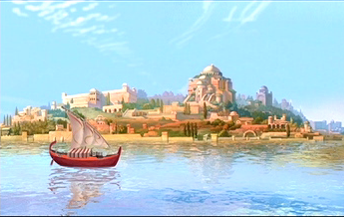 III. Актуализация имеющихся знаний. Остров “Припоминай-ка”Соединить слова с грамматическими характеристиками.Составить с этими существительными предложения.IV. Словарная работа. Остров “Вспоминай-ка”Заполнить кроссворд со словарными словами, изученными ранее. Из ключевых букв составить слово (склонение).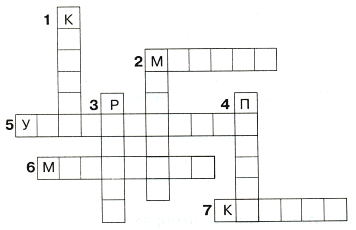 По горизонтали: 2. И попались нам в садки.
Только шустрые ....5. Учит в школе нас не зря
... первая.6. Крутится – вертится ветряная …7. Принес хлопот немало
Подарок Скоропеи:
…. жена украла, 
Мартын в тюрьме за дверью.По вертикали:1. Мы возьмем с собой ….
И отправимся гулять,
Нам ребята предложили
В хоккей с ними поиграть.2. Держись, мой….
На свете два раза не умирать…3. Вдаль бежит дорога,
…. без конца,
Поезду осталось
Ехать два часа4. Стал натягивать гамаши, 
Говорят ему: “Не ваши!”.
Одевать он стал …, 
Говорят ему: “Не то!”.Какое слово у нас получилось? Как выдумаете, зачем оно здесь появилось?V. Объявление темы урокаДо берегов мы добрались, к воротам дружно собрались,
Но стоит за ними в ряд повелителя отряд.
Три защитника, без сомнения, называются – склонения.
Защитить владыку рад – и проверить всех ребят.
Отвечайте дружно – вот и все что нужно!VI. Заполнение таблицы по теме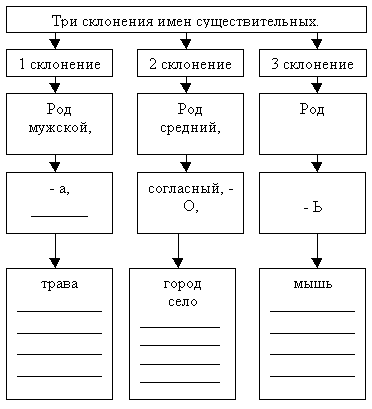 Определите, какие существительные к какому склонению относятся, сделайте краткие выводы.1 вариант.2 вариант. VII. А теперь давайте с вами немного поиграем и покажем “защитникам”, что в игре тоже можно проявить свои знания. Отгадать ребусы 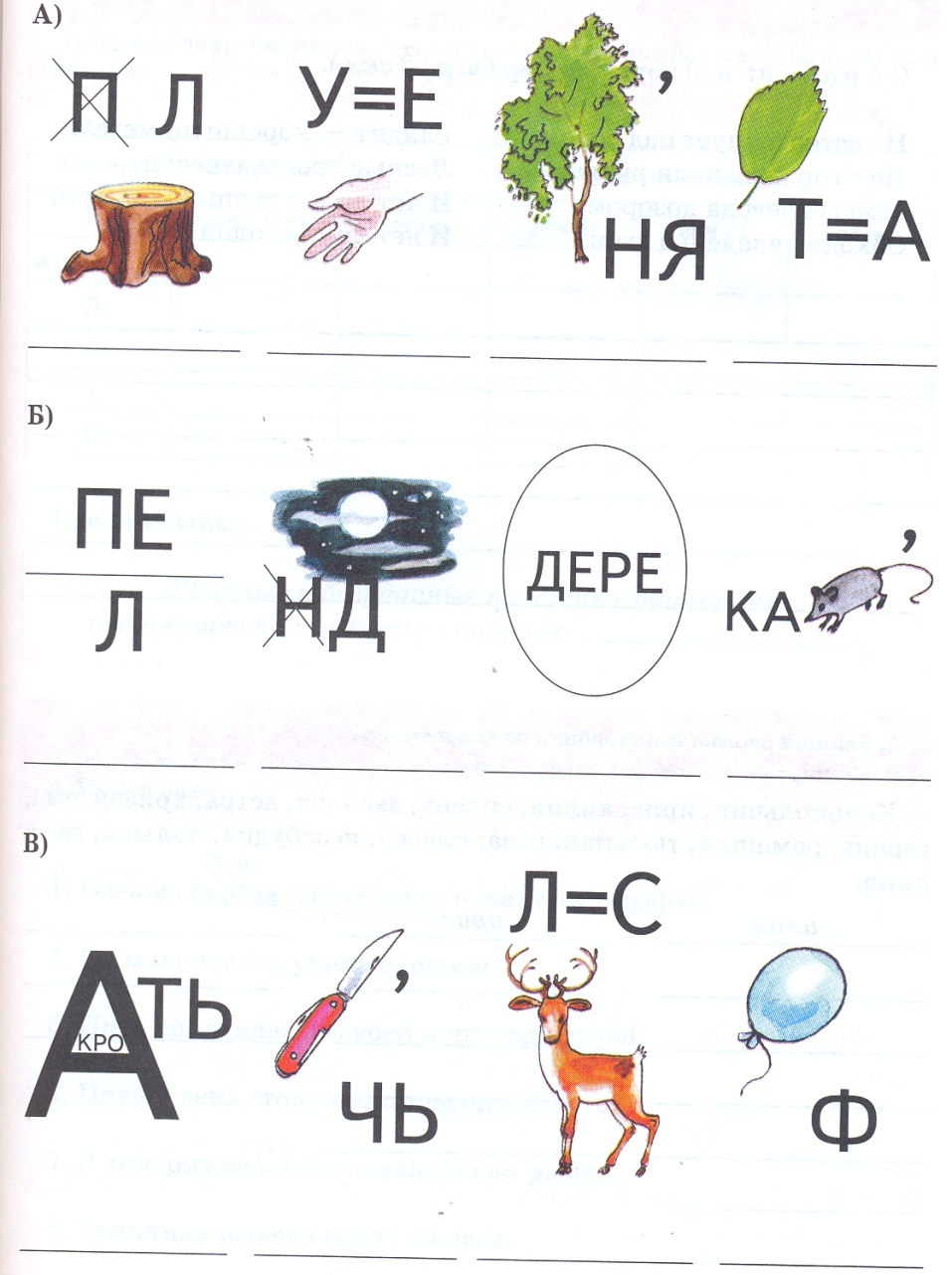 VIII. ФизкультминуткаДружно встали.
Раз! Два! Три!
Мы теперь богатыри! (Руки в стороны.)Мы ладонь к глазам приставим,
Ноги крепкие расставим.
Поворачиваясь вправо, (Поворот вправо.)Оглядимся величаво,
И налево надо тоже (Поворот влево.)Поглядеть из-под ладошек.
И направо, и еще (Поворот вправо.)Через левое плечо. (Поворот влево.)IX. Закрепление изученного материала, отработка полученных умений1) Прочитайте группы существительных. В каждом столбике найдите ошибку. Правильно запиши существительные по склонениям. Что обозначают эти существительные?2) (Письменная работа в тетрадях). Прочитай имена существительные. Подумай, что общего у существительных каждого ряда. Выпиши имена существительные в три столбика (учитывая склонение).Помощь, помощник, помощница;
Злость, зло, злоба;
Медведь, медведица, медвежонок;
Лень, лентяй, ленивица;
Пень, пенек, опенок;
Дождь, дождинка, дождевик;
Лошадь, лошадник, лошадка;
Огонь, огонек, огниво.X. Индивидуальные задания (письменная работа учащихся)3 дифференцированная группа: прочитать слова, определить их склонение, соединить линиями.XI. Итоги урока Сколько склонений существительных имеется в русском языке?Какие существительные относятся к 1 склонению?Какие существительные относятся ко 2 склонению?Какие существительные относятся к 3 склонению?XII. Домашнее заданиеВыполнить упражнение в учебнике, провести грамматический разбор выделенных слов.3 дифференцированная группа: выполнение индивидуальных заданий, аналогичных выполненным в классе.В лесуж.р., мн.ч., пр.пВодостокж.р., ед. ч, им. п.Водянкам.р., ед.ч., д.пПересказомм.р, ед.ч., пр.п.Сказителюж.р., ед. ч, тв. п.Сказочницейм.р., ед.ч., им.п.О сказкахм.р., 2 ед.ч., тв.п1 скл.2 скл.3 скл.капустаночьзверьмышьдерево1 скл.2 скл.3 скл.братпечьрекамореяблоня1 скл.Тревога
Надежда
Забота
Отвага
Вера
Скука
Зависть
Обида2 скл.испуг
стыд
восторг
счастье
радость
ужас
веселье
покой3 скл.печаль
грусть
страх
любовь
жалость
привязанность
гордость
корысть1 дифференцированная группа: выписать из текста существительные, распределить их по столбикам в зависимости от склонения. Темные тучи обложили небо. Налетел ветер. Просыпались тучи снежным дождем. Засвистела косая метель. Заскользила по земле яростная поземка. Помчались по дорогам снежные вихри. Солнце запуталось в вихрях, как золотая рыбка в белых сетях.2 дифференцированная группа: Определить склонение слов, выделенных в тексте. Над деревней Кашино нависла темная туча. Крупные капли дождя застучали по крышам домов. Хлынул дождь как из ведра. Аленка и Юля побежали прятаться.Солнце
сирень
черемуха
платье
декабрь
пальто 
лук
космос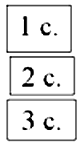 ракета
новость
окно
зонтик
осень
небо
огородОпределите склонение выделенных существительных. Наш сад заброшен. Больше всего разрослись тополь и черемуха. За прудом была поляна. Она вся заросла отростками молодых тополей.